Welcome to Physics/Chemistry Lab MethodsDon’t let anyone rob you of your imagination, your creativity, or your curiosity.
– Mae Jemison (Physicist & Astronaut)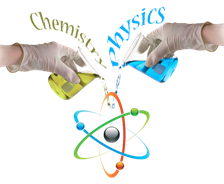 Materials:3-Ring Binder, Paper, DividersSpiral Notebook or Composition NotebookWriting materials: Pencils, pens, highlightersBasic CalculatorCourse Description:Physics/Chemistry Lab Methods is a two-part course. Throughout the entire year we will continuously work with the scientific method, unit conversions and measuring with significant figures. The first semester will cover Physics concepts (speed, velocity, acceleration, free fall, Newton’s Laws, and energy) and the second semester will cover Chemistry concepts (atomic structure, the periodic table, chemical formulas, atomic bonding, and chemical reactions). You will think and act like a scientist by discovering and investigating the content; working to improve your critical thinking skills, collecting evidence to support your ideas and drawing conclusions that hopefully spark new questions! Your learning will be interactive, meaningful and fun!Behavior Expectations - PAT’s:Important Information:    Grades:93% A, 90% A-, 87% B+, 83% B, 80% B-, 77% C+, 73% C, 70% C-, 67% D+, 60% D, under 60% F***   Family Access on Skyward will be updated mid-quarter and quarter (8 times this year at a minimum).Consideration for rounding grades if the student has taken advantage of every opportunity to improve their grade.Tests - 40%:4 Unit Tests & 1 Final per SemesterUnit Tests: you will be allowed one side of a 8.5 x 11 sheet of paper of hand-written notesExtra Credit questions are offered on Unit Tests; questions will be selected from previous units.Final: you will be allowed two sides of a 8.5 x 11 sheet of paper of hand-written notes***No student will fail a test with a percentage grade lower than 50%. This is to help students reduce possible test anxiety and to allow for students to improve their grade through other assessments, such as labs or practice.***Labs – 30%:There are numerous lab experiments and lab activities per unit in this course to provide an interactive, hands-on learning experience, as well as to improve and hone lab skills necessary for future science classes.If you receive a failing grade on any lab, you may make corrections to receive a passing grade (D:  60%-66%).Quizzes – 15%:Multiple quizzes will be given per unit to serve as practice for the Unit Tests and for the Semester Final, as well as to help assess what you know!1 Quiz Re-take PER QUIZ: Students must complete a quiz re-take form; they may take only 1 re-take per quiz to improve their quiz score up to 100%. Quiz re-takes are allowed Wednesday mornings, by appointment after school or during Mrs. Yuen’s lunch for only two weeks after the original quiz date.Practice – 15%:Includes homework assignments and in-class assignmentsAll homework assignments will be stamped for completion at the beginning of class on the due date.Select questions from the homework assignments will then be looked over and graded together as a class.If your assignment has a stamp and you have made corrections, you will get 100% and you will turn that back in.  If it only has corrections (because you did not complete the homework on time), you have a choice:Turn it back in on the due date with corrections only to earn 50%.Turn it back in the next class completed and with corrections from the previous class to earn 75%.You will have one homework grade per unit, which is a sum of the points you received for all the homework assigned for the unit.No food or drinks in the classroom! Water bottles ONLY will be allowed in the desk area ONLY, as a safety precaution to avoid chemicals or toxins being ingested. Re-usable water bottles are STRONGLY encouraged as conserving the Earth’s resources should be a top priority in our science classroom!  Accommodations can be made for special circumstances.No cell phones or other electronic devices! There is a STRICT NO CELL PHONE POLICY in my classroom. Cell phones should be put into the “Cell Phone Home” at the beginning of class. If you choose not to put it in the “home” and you are caught with your phone, I will take it immediately and put it in the “home”. Upon a second offense, I will keep your phone for the entire day, and upon a 3rd offense you will receive a written referral to the principal.Leaving the room: For emergency or office request only.  To use the restroom you are required to notify me first to get a hall pass, then to sign out on the clipboard at the front of the classroom (near the door.  Only two people allowed to use be out of the classroom at a time, one guy/one girl.  You should NEVER be out of the classroom longer than 8 minutes. If restroom privileges are abused, you will no longer have restroom privileges in my class!Discipline: Appropriate behavior is very important for smooth operation and optimal learning!  Disruptive and inappropriate behavior will be handled fairly in accordance with school policy.  Sustained behaviors of this nature may result in detention, removal from class, office referral and/or parent contact.Cheating/Copying/Plagiarism will not receive credit and will be documented for school purposes.  Liberty High School Academic Integrity/Honesty Policy will be enforced.PURSUE EXCELLENCEACT WITH INTEGRITYTAKE CARE OF EACH OTHER-Participate to the best of your ability-Come prepared and ready to learn-Follow through with assigned tasks-Take risks and embrace that failure is a part of success-Be willing to ask for help-Be accountable for your choices-Have a growth mindset	-Use technology for the purpose of learning-Present yourself honestly-Take pride in your work-Look for strengths in all people-Practice empathy	-Respect personal differences-Embrace and encourage collaboration-Advocate for each other